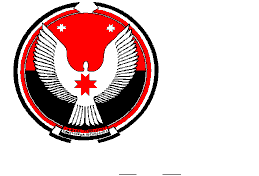 Решение Совета депутатов муниципального образования «Верх-Люкинское»«Вылын Люк» муниципал кылдытэтысь депутат Кенеш  Об одобрении   дополнительного соглашения о передаче полномочий Принято Советом депутатовмуниципального образования«Верх-Люкинское»                                                                                          21 августа                  В соответствии с    Федеральными законами № 131 -ФЗ от 06.10.2003 г «Об общих принципах организации местного  самоуправления в Российской Федерации», от 27.05.2014 года № 136 (в редакции изменений, внесенных от 23.06.2014 г № 165-ФЗ) «О внесении изменений в статью 26.3. Федерального закона «Об общих принципах организации законодательных (представительных) и исполнительных  органов государственной власти субъектов Российской Федерации» и Уставом муниципального образования  «Верх-Люкинское», Совет депутатов  муниципального образования «Верх-Люкинское»             РЕШАЕТ:        1.Одобрить дополнительное соглашение № 2   о передаче  полномочий  Администрации муниципального образования «Верх-Люкинское» в Администрацию Балезинского  района (приложение).Глава муниципального образования «Верх-Люкинское»                                                           А.В.Савиновад. Верх-Люкино21 августа 2014 года№ 24-3ДОПОЛНИТЕЛЬНОЕ СОГЛАШЕНИЕ № 2 п.Балезино                                                                                                 «18» июня  2014  годаАдминистрация муниципального образования  «Верх-Люкинское», именуемая в дальнейшем «Администрация поселения», в лице  главы муниципального образования  Савиновой А.В.., действующей на основании Устава, с одной стороны, и Администрация  муниципального образования «Балезинский район», именуемая в дальнейшем «Администрация района», в лице главы Администрации Князева С.Я., действующего  на основании Устава, с другой стороны, заключили  настоящее Соглашение о нижеследующем:1.Стороны договорились внести в соглашение о передаче полномочий от 25.12.2013 г № 192 изменения, исключив из  соглашения пункт 1.1.2, 1.1.3, 1.1.5.-1.1.8.2. Остальные  положения соглашения о передаче полномочий остаются  неизменными.3. Настоящее соглашение вступает в силу с момента  его подписания.  Администрациямуниципального образования «Балезинский район» УР, п. Балезино, ул. Кирова, 2ИНН 1802000173 БИК  049401001 КПП 180201001 л/с 03903140021 в Управлении финансов Администрации Балезинского районар/с 40204810500000000003 в ГРКЦ НБ УР Банка России г. ИжевскГлава Администрации________________С.Я.КнязевАдминистрация муниципального образования «Верх-Люкинское»427542 д. Верх-Люкино,ул.Центральная, д.22Рас/счет 40204810100000000047 Отделение – НБ Удмуртская республика г. ИжевскИНН 1802002597; КПП 183701001БИК 049401001, ОКТМО 94604415ОГРН 1061837000785ОКПО 04314497Глава муниципального образования «Верх-Люкинское»______________/А.В.Савинова/